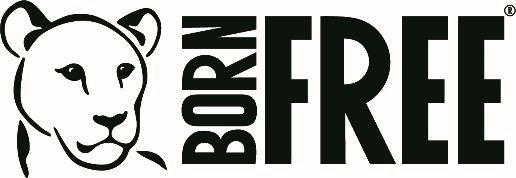 McKenna-Travers Award for Compassionate ConservationApplication FormDetailsName of applicant: Project title:Country where work is taking place:Organisation informationCurrent job title:Name of organisation:	Status (NGO, charity, non-profit, university):Date established:
Charity number (if available):Contact detailsAddress:				Email:	Phone:        Twitter:Facebook:				Website:Contact details for two refereesName: Institution:				Email:	Phone:        Name: Institution:				Email:	Phone:        Applicant BackgroundDescribe briefly your professional background, under the following headings (250 words max)Education: Current work:Previous awards:Key publications:Other interests (including languages).Personal Statement This is one of the most important sections of the application form. Please tell us why you would be a worthy recipient of the MTA. Describe your achievements to date, and your personal outlook and vision for conservation and welfare work (500 words max)The Project Project title (20 words max)LocationBrief description of project site/s - include map and size of areaExecutive summary Summarise the issues you are addressing, the urgency and scale of your work, how does it contribute to welfare and conservation priorities in your area, what you hope to achieve, and how the MTA funding will help (250 words max)Your workDescribe your work, including the points below (750 words max)Wildlife species, red list status and threats targeted by this projectObjectives - these should be SMART: Specific, Measurable, Achievable, Realistic and TimelyActions that your project does/will undertake under each of your objectivesMethodologyKey project stakeholders. Overall project budgetProvide figure(s) for each activity Please email your completed application form to MTAward@bornfree.org.uk with MTA application in the subject line. For further information, please see https://www.bornfree.org.uk/MTAward.ActivityDetailsTotal cost (£)Amount requested from the McKenna Travers AwardExample: One week field surveyFuel and field supplies for one field vehicle and two field assistants 500350….